I PERSONAL DATAII CONTACT INFORMATIONIII ACADEMIC INFORMATIONIV LANGUAGE PROFICIENCYV HOST INSTITUTION/ORGANISATIONVI PRELIMINARY PROGRAMME OF THE TRAINEESHIPVII KNOWLEDGE, SKILS AND COMPETENCES TO BE ACCQIRED DURING THE TRAINEESHIPVIII ERASMUS+ SCHOLARSHIP*Terms defined by the CallIX CHECKLIST****If you are applying for additional funding for students in unfavourable socio-economic situation, after selection you will be asked to submit supporting documents, as described in the Call.IX STATEMENTX SIGNATUREDate: APPLICATION FORMSTUDENT MOBILITY FOR TRAINEESHIPSERASMUS+ PROGRAMME PhotoFirst NameFamily NameGenderDate of BirthPlace of BirthNationalityPassport numbere-mailPhone numberCurrent addressPermanent address (if different)UniversityUniversity of Arts in BelgradeFacultyStudy ProgrammeStudy LevelStart Date ,   Programme DurationECTS obtained at the time of applicationMother TongueEnglish LanguageInstitution/organisationCountryCityPlanned Duration of MobilityPlanned Period of MobilityStart:, ,   — End: , Have you ever received an Erasmus scholarship before?If yes, please give us more details about it.Are you applying for additional funding?*If yes, choose between two funding options:*Required documents for all candidates: Application Form CV Motivation letter Language Certificate Transcript of Records Portfolio, recording or artistic biography Passport scan Signed statement of data protection complianceAdditional documents, if applicable: Proof of international activities Proof of participation in Erasmus Student network  I hereby state that my Erasmus+ mobility will not be funded by other EU funds.  I confirm that all submitted documents are true and that the data they provide can be used by persons authorized to check, process and evaluate applicants under the Erasmus+ Mobility Programme.  I sign this application form electronically by ticking the box. 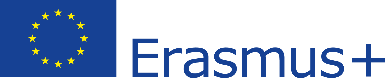 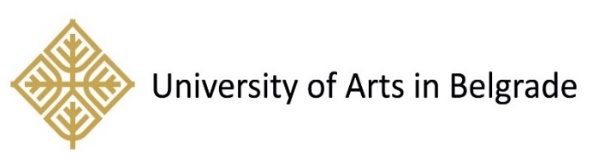 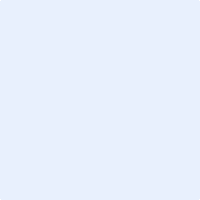 